www.waterfalltennis.com     waterfalltennisacademy@gmail.com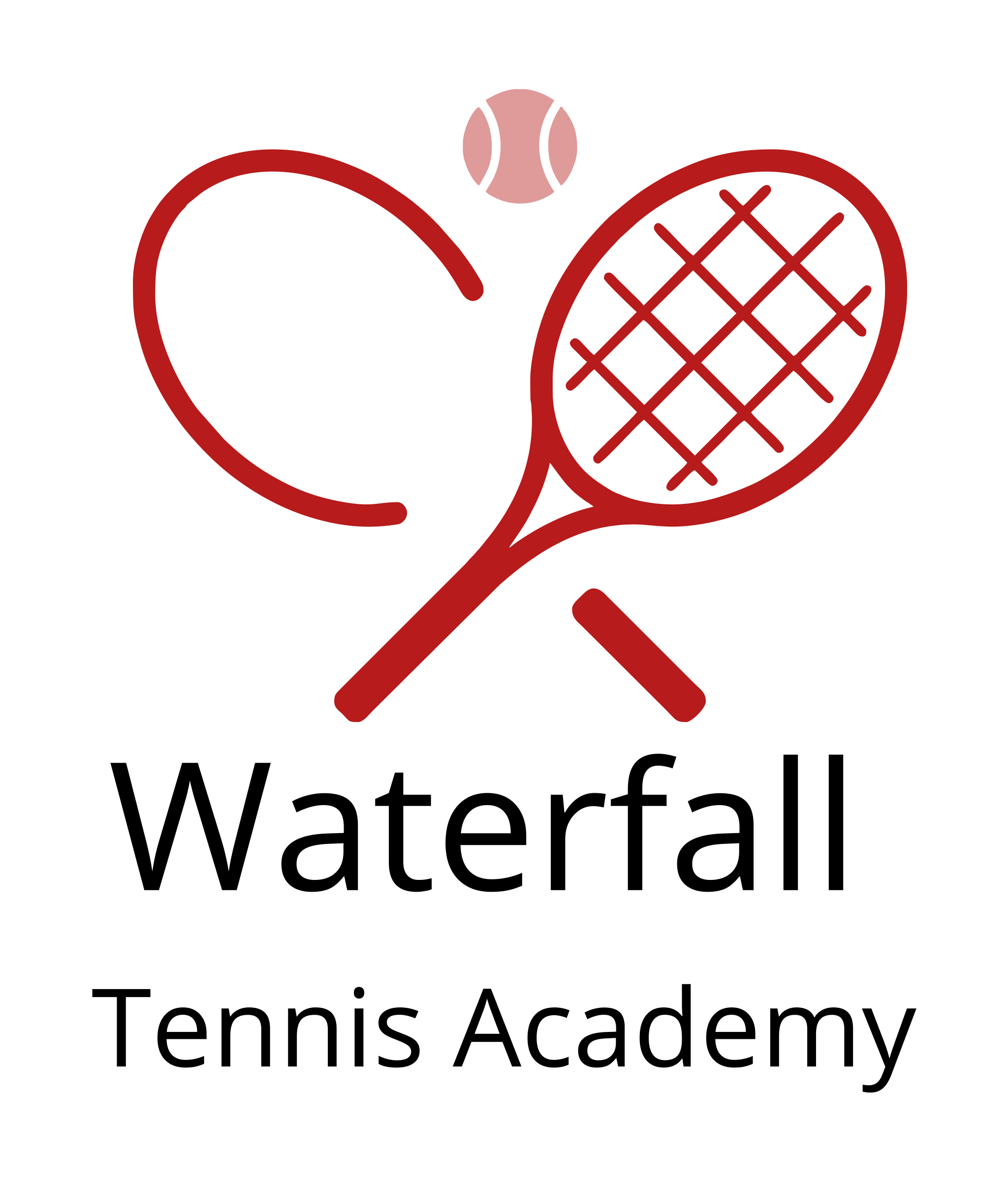 **Weeks 2, 3, 4, and 5 include team competition in the Sudbury Valley Tennis League for junior members age 10 - 16Dick Waterfall: 774-278-0435       coachwaterfall@yahoo.com